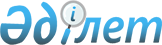 А.Қ. Жұмағалиевты Қазақстан Республикасының Байланыс және ақпарат министрі қызметіне тағайындау туралыҚазақстан Республикасы Президентінің 2010 жылғы 12 наурыздағы № 940 Жарлығы      Асқар Қуанышұлы Жұмағалиев Қазақстан Республикасының Байланыс және ақпарат министрі болып тағайындалсын.      Қазақстан Республикасының

      Президенті                                         Н. Назарбаев
					© 2012. Қазақстан Республикасы Әділет министрлігінің «Қазақстан Республикасының Заңнама және құқықтық ақпарат институты» ШЖҚ РМК
				